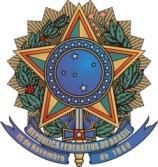 UNIVERSIDADE FEDERAL FLUMINENSEPROGRAMA DE ESTÁGIO INTERNO 2019EDITAL DE SELEÇÃO PARA ESTÁGIO INTERNO NÃO OBRIGATÓRIOInstituto de Computação - TICDAS DISPOSIÇÕES PRELIMINARES O presente Edital destina-se à seleção de estudantes devidamente matriculados (as) e frequentes no(s) curso(s) de Ciência da Computação, Sistemas de Informação e Tecnologia em Sistemas de Computação da UFF para ocupar 01 vaga de estágio interno não obrigatório a ser realizado no(a) Instituto de Computação (TIC), localizado na Rua Edmundo March, S/N – Campus da Praia Vermelha, São Domingos, Niterói, RJ, Brasil, email direcao@ic.uff.br e telefones de contato (21) 2629-2960 / (21) 2629-2961. A jornada de atividades de estágio será de 4 (quatro) horas diárias ou 20 (vinte) horas semanais, no período de 1 de abril a 31 de Dezembro de 2019.DA REMUNERAÇÃO O estudante integrante do Programa de Estágio Interno fará jus à bolsa- estágio de R$ 364,00, acrescido de R$ 132,00 de auxílio transporte, no total mensal de R$ 496,00, de acordo com a Orientação Normativa nº 2 de 24 de junho de 2016 do Ministério de Planejamento, Desenvolvimento e Gestão. A concessão de estágio não gera vínculo empregatício de qualquer natureza.DA PRIORIDADE E RESERVA DE VAGAS3.1. Os candidatos que tenham ingressado na Universidade por política de ação afirmativa – Cota de caráter étnico e social terão prioridade no preenchimento da vaga, em atendimento à Portaria UFF nº 57.719/2017.  § 1º Será computado peso de 1,27 para estudante ingressante na UFF por política de ação afirmativa- Cota de caráter étnico e social, que obtiver nota igual ou maior que a mínima para aprovação (6).§ 2º Para comprovar o direito à prioridade e peso específico decorrentes de política de ação afirmativa - Cota de caráter étnico e social, os candidatos devem apresentar Declaração de Ação Afirmativa de ingresso na Universidade obtida por meio de acesso ao Sistema idUFF - https://app.uff.br/iduff/ .3.2. Do total das vagas do Programa de Estágio Interno 2019 estão reservadas 10% a estudante portador de deficiência, tendo esse candidato atingido à nota mínima para aprovação, conforme Orientação Normativa MPDG nº 2/2016.  Parágrafo único: A comprovação da deficiência será feita mediante laudo-médico, apresentado em original ou cópia autenticada, expedida no prazo máximo de 90 dias antes do término das inscrições, do qual conste expressamente que a deficiência se enquadra na previsão do art. 4º do Decreto nº 3.289, de 20 de dezembro de 1999 e suas alterações. DOS PRÉ-REQUISITOS PARA INSCRIÇÃO NA SELEÇÃO4.1. Para concorrer à vaga do Programa, o estudante deve estar regularmente inscrito em um dos cursos de graduação do Instituto de Computação, ou seja, Ciência da Computação ou Sistemas de Informação ou Tecnologia em Sistemas de Computação, a partir do terceiro período e obter aprovação na disciplina listada abaixo conforme curso do aluno:Somente poderá inscrever-se o (a) estudante que atenda aos requisitos estabelecidos pelo Colegiado de seu Curso de Graduação para a realização de estágio curricular.O (a) estudante que já participou do Programa de Estágio Interno, sendo aprovado em novo processo seletivo, poderá ser incluído no Programa 2019, respeitando o período máximo de 24 meses como estagiário na mesma instituição previsto na Lei 11.788/08, e quando se tratar de estagiário portador de deficiência, não haverá o limite de 24 meses.4.2.  O estagiário do Programa de Estágio Interno não poderá usufruir, cumulativamente, de outro tipo de benefício financeiro concedido pela UFF ou outro órgão público, com exceção de bolsa/auxílio estudantil que não exija contrapartida de atividade acadêmica. 4.3. O estudante pode candidatar-se a vagas de diversos editais, respeitadas as datas previstas para os processos seletivos. Caso o estudante seja classificado em mais de um edital, deverá optar por apenas um deles.DAS INSCRIÇÕES DOS CANDIDATOS 5.1. O período de inscrição dos candidatos será do dia 22 de março até as 13h do dia 26 de março de 2019 5.2. Para a inscrição deverão ser enviados os documentos listados no item 5.4 para o e-mail direcao@ic.uff.br com o assunto “Inscrição em Estágio Interno - Computação”.5.3. Local da Inscrição: a inscrição será feita somente por email, conforme descrito no item 5.25.4. Documentos necessários para a inscrição:Nome completo, endereço, telefone, e-mail para contatoComprovante do cumprimento de pré-requisitos para estágio (declaração de matrícula ativa, histórico escolar, entre outros)Comprovante do direito de prioridade para ingressantes por ação afirmativa – Cota de caráter étnico e social, conforme item 3.1 deste EditalComprovante do direito à reserva de vaga conforme item 3.1 e item 3.2 do Edital.Redação de uma carta de intenção, descrevendo porque deseja o estágio no Instituto de Computação. A redação deve ter no máximo 20 linhas. DA SELEÇÃO DOS CANDIDATOS6.1. O processo de Seleção será realizado no dia 27 de março às 14 horas               6.2. O local de realização será no prédio do Instituto de Computação. A sala será na secretaria do Instituto de Computação.6.3. Instrumentos de Avaliação/ Pontuação atribuída 1. Redação de uma carta de intenção – 5 pontos2. Entrevista – 5 pontos6.4. A nota mínima para aprovação na seleção será 6 (seis). 6.5. Em caso de empate, será considerada a maior nota nos seguintes instrumentos de avaliação e conforme a seguinte ordem: (Ref. Art. 17  da IS  2019)a) Carta de intenção;b) Aluno (a) com maior quantidade de horas cursadas no seu curso;c) entrevista. DO RESULTADO 7.1. Data e local de divulgação do resultado: 27/03/2018, às 17h – no quadro de avisos do 4º andar do prédio de sala de aulas do Instituto de Computação – Campus da Praia Vermelha.DO RECURSO8.1.  As instâncias de recurso ao resultado do processo seletivo são: o Instituto de Computação (TIC) (1ª instância) / Comissão de Estágio (2ª instância)8.2. O período de recurso será de 27 a 30 de março de 2019 (até as 17h). (Referência art. 10 da Instrução de Serviço)8.3. O recurso deve ser enviado para o e-mail direcao@ic.uff.br com o assunto “Recurso Estágio Interno”.8.4. Data, local e meio de divulgação do resultado do recurso: 1º de abril de 2019 no quadro de avisos do 4ª andar do prédio de sala de aulas do Instituto de Computação – Campus da Praia Vermelha.DA ASSINATURA DO TERMO DE COMPROMISSO9.1. Os candidatos serão convocados pelo setor de estágio, de acordo com a ordem de classificação para assinatura do Termo de Compromisso de Estágio (TCE) e demais documentos necessários para ingresso no Programa de Estágio. 9.2. Para correto preenchimento dos Termos de implantação do estagiário, o candidato aprovado deverá apresentar:a) Cópia do Documento de Identidade;b) Cópia do CPF;c) Cópia do Comprovante de Quitação Militar (para candidatos do sexo masculino maior de 18 anos);d) Declaração do grupo sanguíneo;e) Dados Bancários (nº da Conta Corrente, nº da Agência, nome da Agência, Banco, código do Banco) Tipo de Conta: não pode ser conta poupança, conta bancária de terceiros ou conta conjunta. Bancos conveniados: Banco do Brasil, Banco Santander, Banco Itau, Caixa Econômica Federalf) Cópia do comprovante de residênciag) Número de matrícula da UFFh) Número de telefone de contato e endereço de e-maili) Nome completo do Coordenador do Curso de GraduaçãoDO CRONOGRAMA Niterói, 21 de março de 2019 _____________________________________________________José Raphael BokehiDiretor do Instituto de ComputaçãoResponsável pelo Campo de EstágioCursoDisciplina exigidaCiência da ComputaçãoProgramação de Computadores ISistemas de InformaçãoProgramação de Computadores ITecnologia de Sistemas de ComputaçãoFundamentos de ProgramaçãoAÇÕESPERÍODOPeríodo de Inscrição dos candidatos22 de março até as 13h do dia 26 de março de 2019Data do Processo Seletivo27 de marçoData de Divulgação do Resultado27 de marçoPeríodo de Apresentação de Recurso27 a 30 de março de 2019 (até as 17h)Data de divulgação do resultado do recurso1º de abrilApresentação documentos e assinatura do Termo de Compromisso de Estágio (TCE) do estagiário selecionado1º de abrilInício do Estágio1º de abril